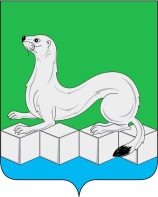 Российская ФедерацияИркутская областьДумаМуниципального района Усольского районного муниципального образованияРЕШЕНИЕ От  _______________					                                 №_____р.п. БелореченскийО внесении изменений и дополнений в Положение о порядке управления и распоряжения имуществом, находящимся в собственности муниципального района Усольского районного муниципального образования, утвержденное решением Думы муниципального района Усольского районного муниципального образования от 31.10.2017г. №8В целях приведения нормативных правовых актов Думы муниципального района Усольского районного муниципального образования в соответствие с законодательством Российской Федерации, на основании протеста заместителя прокурора советника юстиции Южаковой А.В. на решение Думы муниципального района Усольского районного муниципального образования от 31 октября 2017г. № 8 «Об утверждении Положения о порядке управления и распоряжения имуществом, находящимся в собственности муниципального района Усольского районного муниципального образования» от 12.03.2018г. № 07-24-18, руководствуясь статьями 30, 40, 47 Устава Усольского районного муниципального образования, Дума муниципального района Усольского районного муниципального образованияРЕШИЛА:1. Внести в Положение о порядке управления и распоряжения имуществом, находящимся в собственности муниципального района Усольского районного муниципального образования, утвержденное решением Думы муниципального района Усольского районного муниципального образования от 31.10.2017г. №8, следующие изменения и дополнения:1.1. подпункт 3 пункта 2.4. части 2 «Принципы, цели, задачи и формы управления и распоряжения муниципальным имуществом» после слова «пользование» дополнить словами «, доверительное управление и т.д.»;1.2. в подпункте 1 пункта 5.2. части 5 «Порядок управления и распоряжения муниципальным имуществом, составляющим казну» слово «строение» исключить;2.Консультанту аппарата Думы муниципального района Усольского районного муниципального образования (Шаргородская В.А.):2.1.направить настоящее решение мэру муниципального района Усольского районного муниципального образования для опубликования в газете «Усольские новости и мiровые репортажи»;2.2.разместить настоящее решение на официальном сайте Думы муниципального района Усольского районного муниципального образованияwww.duma.uoura.ru..3.Настоящее решение вступает в силу после его официального опубликования.Председатель Думы муниципального района Усольского районного муниципального образования                   Н.Н. Глызина